A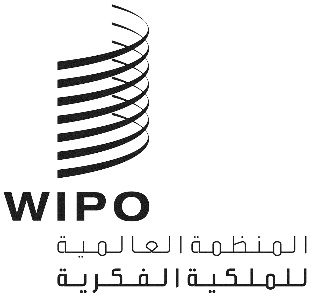 SCCR/39/1الأصل: بالإنكليزيةالتاريخ: 21 أكتوبر 2019اللجنة الدائمة المعنية بحق المؤلف والحقوق المجاورةالدورة التاسعة والثلاثونجنيف، من 21 إلى 25 أكتوبر 2019جدول الأعمالاعتمدته اللجنةافتتاح الدورةاعتماد جدول أعمال الدورة التاسعة والثلاثيناعتماد منظمات غير حكومية جديدةاعتماد تقرير الدورة الثامنة والثلاثين للجنة الدائمة المعنية بحق المؤلف والحقوق المجاورةالتقييدات والاستثناءات لفائدة المكتبات ودور المحفوظاتالتقييدات والاستثناءات لفائدة مؤسسات التعليم والبحث ولفائدة الأشخاص ذوي إعاقات أخرىحماية هيئات البثمسائل أخرى-	اقتراح لتحليل حق المؤلف المتعلق بالبيئة الرقمية-	اقتراح من السنغال والكونغو لإدراج حق التتبع في جدول أعمال العمل المقبل للجنة الدائمة المعنية بحق المؤلف والحقوق المجاورة التابعة للمنظمة العالمية للملكية الفكرية-	اقتراح مقدم من الاتحاد الروسي بشأن تعزيز حماية حقوق مخرجي المسرح على الصعيد الدولياختتام الدورة[نهاية الوثيقة]